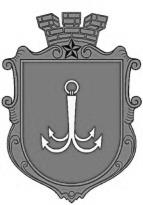                           ОДЕСЬКА МІСЬКА РАДА                                      ПОСТІЙНА КОМІСІЯЗ ПИТАНЬ ЖИТЛОВО – КОМУНАЛЬНОГО ГОСПОДАРСТВА ________________№_________________на №______________від______________ПРОТОКОЛзасідання постійної комісії26 липня 2021 року, 15:30Велика зала  (пл. Думська, 1)ПРИСУТНІ:Голова комісії: Іваницький О.В.Заступник голови комісії: Наумчак В.А.Секретар комісії: Асауленко О.В.Члени комісії: Шеремет О.Г.Директор Департаменту міського господарства Одеської міської                 ради – Мостовських Н.І.В.о. заступника директора Департаменту міського господарства Одеської міської ради – Козлов А.С.Директор Комунального підприємства «Теплопостачання міста                  Одеси» – Позднякова Г.І.Заступник директора Юридичного департаменту Одеської міської ради – Жилкіна Т.П.Помічники депутатів Одеської міської ради, представники                     громадськості, ЗМІ.ПОРЯДОК ДЕННИЙ1.	Про розгляд питання щодо підписання договору на постачання газу маж КП «Теплопостачання міста Одеси» та ТОВ «Газопостачальна компанія «Нафтогаз Трейдінг» строком на 3 роки.2.	Про розгляд проєкту рішення «Про внесення змін до Міської цільової програми благоустрою м. Одеси на 2018 – 2021 роки, затвердженої рішенням Одеської міської ради від 12 грудня 2018 року № 4004-VII».1.	СЛУХАЛИ: інформацію Позднякової Г.І., Козлова А.С. по питанню щодо підписання договору на постачання газу маж КП «Теплопостачання міста Одеси» та ТОВ «Газопостачальна компанія «Нафтогаз Трейдінг» строком на 3 роки (лист Департаменту міського господарства Одеської міської ради                                від 23.07.2021 р. № 1664/2-мр додається).ВИСТУПИЛИ: Іваницький О.В., Асауленко О.В., Наумчак В.А., Шеремет О.Г., Жилкіна Т.П., Мостовських Н.І.ВИСНОВКИ ТА РЕКОМЕНДАЦІЇ КОМІСІЇ: 1.	Директору Департаменту міського господарства, директору Комунального підприємства «Теплопостачання міста Одеси» провести додаткові консультації з Юридичним департаментом Одеської міської ради щодо доцільності внесення на розгляд Одеської міської ради питання про надання згоди Комунальному підприємству «Теплопостачання міста Одеси» на укладання з ТОВ «ГК «Нафтогаз Трейдінг» Договору на постачання природного газу на період з червня 2021 року до червня 2024 року та надати постійній комісії відповідні пропозиції.2.	Комунальному підприємству «Теплопостачання міста Одеси» надати постійній комісії перелік суб’єктів господарювання які надають послуги з постачання природного газу із зазначенням ціни.РЕЗУЛЬТАТ ГОЛОСУВАННЯ:«за» - 4; «проти» - 0; «утримались» - 0; «не голосували» - 0Рішення прийнято2.	СЛУХАЛИ: інформацію Іваницького О.В. про лист Департаменту міського господарства Одеської міської ради щодо розгляду на комісії та внесення на розгляд Одеської міської ради проєкту рішення  «Про внесення змін до Міської цільової програми благоустрою м. Одеси на 2018 – 2021 роки, затвердженої рішенням Одеської міської ради від 12 грудня 2018 року                      № 4004-VII» (лист Департаменту міського господарства Одеської міської ради                                від 26.07.2021 р. № 1675/2-мр додається).ВИСНОВКИ ТА РЕКОМЕНДАЦІЇ КОМІСІЇ: Рекомендувати до розгляду проєкт рішення «Про внесення змін до Міської цільової програми благоустрою м. Одеси на 2018 – 2021 роки, затвердженої рішенням Одеської міської ради від 12 грудня 2018 року                              № 4004-VII» та доручити Департаменту міського господарства організувати візування зазначеного проєкту рішення відповідно до вимог Регламенту Одеської міської ради VIIІ скликання.РЕЗУЛЬТАТ ГОЛОСУВАННЯ:«за» - 4; «проти» - 0; «утримались» - 0; «не голосували» - 0Рішення прийнятоГолова комісії							О.В. ІваницькийСекретар комісії							О.В. Асауленкопл. Думська, 1, м. Одеса, 65026, Україна